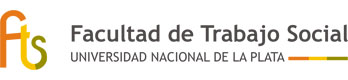 PROGRAMA DE FORTALECIMIENTO DE LA INVESTIGACIÓN Y EL POSGRADO EN TRABAJO SOCIALBECAS INTERNAS DE FORMACIÓN EN INVESTIGACIÓN FTSFORMULARIO DE INSCRIPCIÓNDatos del/a postulanteNombre y apellido (Completos):DNI:Domicilio:                                                         Código Postal:Correo electrónico:Teléfono de contacto:Datos del Director/aNombre y apellido (Completos):Correo electrónico:Máximo título alcanzado:Categoría de investigador/a:Datos del Codirector/a (si correspondiera)Nombre y apellido (Completos):Correo electrónico:Máximo título alcanzado:Categoría de investigador/a:ProyectoTítulo:Lugar de Trabajo (una de las 3 Unidades de Investigación de la FTS/UNLP):ANTECEDENTES DEL POSTULANTECondición de la postulación (marcar lo que corresponde)Estudiante……                              Graduada/o…………..Si es estudiante:Plan de Estudios con el que cursa la Carrera (marcar lo que corresponde):              1989……                                       2015…….Año de inicio de la Carrera:Cantidad de materias aprobadas:Promedio (incluyendo aplazos):Antecedentes como adscripto, extensionista, pasante de investigación (detallar)Si es graduada/oAño de egreso de la Licenciatura en Trabajo SocialPromedio (incluyendo aplazos):Antecedentes como pasante, adscripto o extensionista, producción de textos, publicaciones, participación en eventos académicos (detallar)El formulario lleva firma del postulante, del Director/a y de corresponder, del Codirector/a